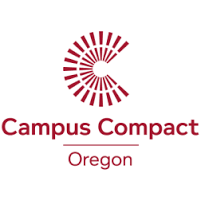 SUMMER VISTA 2019 Service SitesSite: Portland Leadership Foundation / Champions AcademyNumber of Summer Associates: 12Address: 2219 SE 68th Ave, Portland, OR 97215Program Description: PLF/Champions Academy is looking for enthusiastic individuals who can inspire and instruct student athletes.  Qualified individuals will be learners with the knowledge, creativity and motivation to work with a team to prepare students for community leadership and academic success.  Summer VISTA Associates work in partnership with athletic coaches, teachers, and parents to form a learning environment that is respectful, challenging and supportive to all students. Summer VISTA Associates serve as assistant teachers in the classroom and assistant coaches on the field.  Summer VISTA Associates also plan and lead instruction to improve learning attitudes, self-concept and college/career planning.Site: David Douglas High SchoolNumber of Summer VISTA Associates: 8Address: 1001 SE 135th Ave, Portland, OR 97233Program Description: The Summer VISTA Associates will work with rising 9th graders to develop specific skills and resources in preparation for continuing education through college, vocational training or technical training and/or preparing for joining the workforce. Site: Native American Youth and Family Center (NAYA)Number of Summer VISTA Associates: 1Address: 5135 NE Columbia Blvd Portland, Or 97218Program Description: NAYA Ninth Grade Counts is a free 4-week enrichment program that focuses on improving students’ academic skills, connects students to cultural and experiential programming, and prepares them for high school by teaching them high school readiness skills.  Programming is designed to support students as they transition into high school and help them focus on their future.  Students will participate in activities that will help them develop leadership skills and instill a sense of connection to their community through culturally relevant programming in the form of academic and recreational activities, cultural arts, and field trips designed to help them better prepare for their transitions into high school, college and career.Site: Urban League of PortlandNumber of Summer VISTA Associates: 2Address: 10 N Russell St. Portland Oregon 97227Program Description: Summer VISTA Associates will serve as a youth role model and mentor, but their activities will largely be focused on enhancing program capacity and sustainability, volunteer management and recruitment, and planning/implementation of year-round model for family engagement.Site: Campus Compact of OregonNumber of Summer VISTA Associates: 1 Summer VISTA Leader Address: 620 SW 5th Ave, Suite 910, Portland, OR 97204Program Description: The Summer VISTA Leader will work with VISTA Program Manager to support Summer VISTA Associates through regular check-ins, tracking and documentation activities, and member trainings. In addition, the Summer VISTA Leader will accompany the VISTA Program Manager to site visits and aid in the coordination of Summer VISTA graduation and appreciation events.